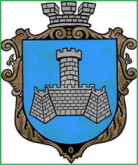 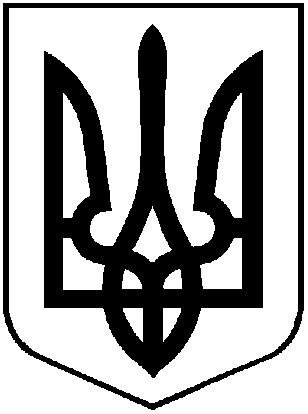 УКРАЇНАХМІЛЬНИЦЬКА МІСЬКА РАДАВІННИЦЬКОЇ ОБЛАСТІ  Р О З П О Р Я Д Ж Е Н Н ЯМІСЬКОГО  ГОЛОВИВід “27” серпня 2019  року                                                              №333-рПро вручення шкільного приладдя дітямз багатодітних, малозабезпечених сімейНа виконання пункту 7.8. «Програми підтримки сім’ї, дітей та молоді, запобігання домашньому насильству, забезпечення рівних прав і можливостей жінок та чоловіків та попередження торгівлі людьми  Хмільницької міської ОТГ на 2019-2021 роки», затвердженої рішенням 53 сесії міської ради 7 скликання від 19.10.2018 року № 1710 (зі змінами), у зв’язку з необхідністю придбання шкільного приладдя та канцелярських  товарів, керуючись ст.ст. 42, 59 Закону України «Про місцеве самоврядування в Україні»:Відділу у справах сім’ї та молоді Хмільницької міської ради організувати та провести акцію «День знань» (вручення шкільного приладдя дітям з багатодітних, малозабезпечених сімей).Затвердити ( Додаток 1) кошторис витрат для організації та проведення  акції «День знань» (вручення шкільного приладдя дітям з багатодітних малозабезпечених сімей).  Контроль за виконанням цього розпорядження покласти на заступника міського голови з питань діяльності виконавчих органів міської ради Загіка В.М. Міський голова                                                    С.Б. Редчик В. ЗагікаС.МаташО.ЦюнькоП.Дем’янюкДодаток  1до  розпорядження міського головивід «27»серпня  2019 року №333-рКОШТОРИСвитрат  для організації та проведення акції «День знань» (вручення шкільного приладдя дітям з багатодітних малозабезпечених сімей).Міський голова                                                                С.Б. Редчик №з/пНазва видатківКФКВКЕКВСума1.Шкільне приладдя31314322109700